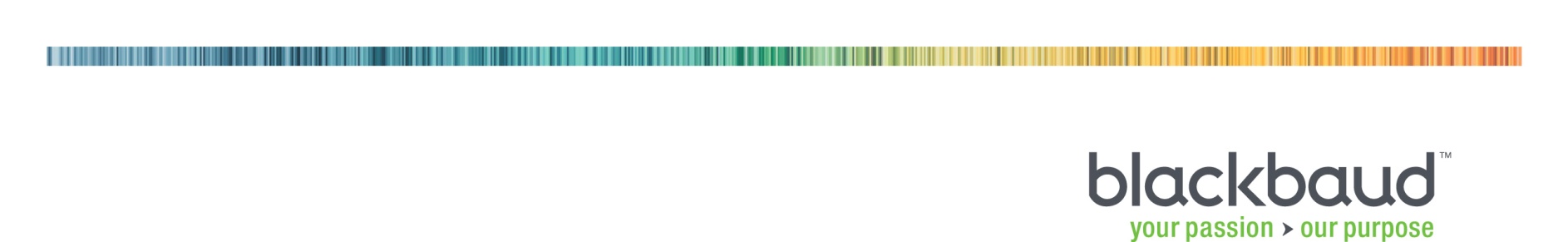 Performance Troubleshooting Checklist (Long Form)Poor performance can often be a result of several contributing factors. Providing specific details about your environment and setup can be useful in diagnosing the issue. The following checklist can be used to help you identify possible areas of focus, allowing you to isolate and correct the performance problem. This checklist is also required should you contact Blackbaud Customer Support for assistance in identifying the cause of the performance issues.Note: If you are unable to answer the questions contained in the following checklist, please engage the services of a qualified IT professional. Alternately, our trained technical consultants can help your resolve your performance issues, gather details in this form, and/or ensure optimal system setup – to arrange for Blackbaud Technical Consulting services, please email solutions@blackbaud.com.Before completing this form, please verify that your hardware meets or exceeds the minimum system requirements for your Blackbaud software. The latest system requirements can be found at http://systemrecommendations.blackbaud.com.Please briefly describe the performance issue(s) you are encountering:Please complete the remainder of the form, which consists of the following sections:	I	–	General Information (page 2)II	–	SQL Server Information (pages 3 – 6)III	–	Application Server Information (page 7)IV	–	Web Server Information (page 8)V	–	Workstation / Client Information (page 9)VI	–	Network / Environment Diagram or Schematic (page 10)Once complete, please provide the completed form to the Customer Support Analyst who is assisting you with your case or attach it to the case you create on Case Central (http://casecentral.blackbaud.com).If you already have a case number for this issue, please list it here: __________________________ I - General Information1) List all the Blackbaud product(s) your organization uses:Example:	The Financial Edge | version 7.82.104 | patch 242) If your Blackbaud products are integrated with other programs, list them below:	Examples:	The Raiser’s Edge is integrated with NetCommunityThe Raiser’s Edge is integrated with The Financial Edge (General Ledger)The Financial Edge is integrated with PaperSave3) WHERE do the performance issues occur (check all that apply)? On ONE workstation only On SOME workstations, but not all On ALL workstations On the server only Other: ______________________________________________________________________4) WHEN do the performance issues occur (check all that apply)? Every time I perform the specific action of __________________________________________ Randomly and intermittently At certain times of the day between _____________________ and _____________________
 Other: ________________________________________________________________________  		   ________________________________________________________________________5) For WHOM do the performance issues occur (check all that apply)? For EVERY Windows domain user account For EVERY Blackbaud product user account
 For ONE specific Windows domain user account. Account name: ________________________ For ONE specific Blackbaud product user account. Account name: _______________________ Other: ________________________________________________________________________II – SQL Server Information1) Blackbaud product SQL database information (complete for all applicable products):SQL recovery model for The Raiser’s Edge database:	 Simple		 Full		 Bulk-LoggedSQL compatibility mode for The Raiser’s Edge database:   80			 90		 100	* The log file name varies depending on the name assigned to the primary database itselfSQL recovery model for The Financial Edge database:	 Simple		 Full		 Bulk-LoggedSQL compatibility mode for The Financial Edge database:   80			 90		 100	* The log file name varies depending on the name assigned to the primary database itselfSQL recovery model for The Patron Edge database:		 Simple		 Full		 Bulk-LoggedSQL compatibility mode for The Patron Edge database:  	 80			 90		 1002) SQL Server “Tempdb” Database Information:	* TempLog.ldf will shrink after each SQL Server instance restart3) Memory “swap” page file information:4)  General SQL instance information (for the instance serving your Blackbaud database(s)):SQL Server version description: _______________________________ (example: SQL Server 2005)SQL Server service pack:		_______________________________SQL Server version number:	_______________________________ (example: 9.00.4035)SQL Server edition:				 Express			 Standard			 EnterpriseAuthentication Mode:			 Windows Only	 Windows and SQL Server (Mixed Mode)Is SQL Server replication or clustering enabled?		 Yes			 No			 UnsureHow many other SQL databases are attached to this SAME instance of SQL Server? 		________How many other SQL instances, not including this one, are running on this SAME server?	 ________5)  Is this SQL server used for any other applications or functions? No, this server is dedicated to SQL server and serves no other additional functions Yes, it has the following additional functions / services (check all that apply):			 Blackbaud Management Console (BMC) is installed on this server				 File Server			 Print Server		 Web Server		 Email Server			 Domain Controller	 Terminal Server	 Citrix Server		 Proxy Server					 Other: _______________________________________________________________6)  General SQL server system information:	Server name:					_______________________________	Member of Windows domain?	 Yes		Domain Name: ________________________									 No		 Workgroup		 NovellOperating system version: 		_______________________________ (example: Server 2008 R2)Operating system service pack:	_______________________________Operating system type:			 32-bit	 64-bit Processor (CPU) type:			_______________________________ (example: Intel Xeon X5650)Processor (CPU) speed:		___________________ MHz / GHzNumber of physical processors:	___________________Number of cores per processor: 	___________________	Total installed memory (RAM):	___________________ MB / GBMemory extensions enabled*:	 AWE	 PAE		 None	    *for 32-bit systems only	System platform:				 It is a virtual machine		 It is a physical machine		If virtual machine, list the vendor/type: ______________________________ (example: VMWare)7)  Storage / hard disk configuration information for the SQL server:Please complete the following for all applicable drives. If your SQL database and/or log files are not located on separate drives, only complete this for drives which you have and are using. This information will be correlated with the file locations indicated in questions 1 – 3 previously answered in this section above (II – SQL Server Information).	System Drive (i.e.: the drive where the operating system resides):		Logical drive letter:			________	(example: C, D, etc.)Drive Interface type:			 IDE		 SATA	 SCSI	 SAS		 Other: ________Drive rotational speed:		________ RPMAverage latency:  			________ msDrive average seek time:	________ msIf RAID technology is used:RAID array level:		________ (example: RAID 0, RAID 1, RAID 5, etc.)Number of spindles: 	________RAID implementation:	 Hardware	 SoftwareRAID controller type:	_____________________________ (example: Dell PERC Series 7)	Data Drive (i.e.: the drive where the SQL primary database files reside):		Logical drive letter:			________	(example: C, D, etc.)		Drive location:				 Local Disk	 SAN			 NAS			 Other: ________	Drive Interface type:			 IDE			 SATA		 SCSI		 SAS Fibre Channel (FC)			 Other: _____________________Drive rotational speed:		________ RPMAverage latency:  			________ msDrive average seek time:	________ msIf Storage Area Network (SAN) technology is used:Network type:			 FCP			 Fibre Channel over Ethernet (FCoE) iSCI			 Fibre Channel over IP (FCIP) Other _______________________________________________		If RAID technology is used:RAID array level:		________ (example: RAID 0, RAID 1, RAID 5, etc.)Number of spindles: 	________RAID implementation:	 Hardware	 SoftwareRAID controller type:	_____________________________ (example: Dell PERC Series 7)Log Drive (i.e.: the drive where the SQL log files reside):		Logical drive letter:			________	(example: C, D, etc.)	Drive location:				 Local Disk	 SAN			 NAS			 Other: ________	Drive Interface type:			 IDE			 SATA		 SCSI		 SAS Fibre Channel (FC)			 Other: _____________________Drive rotational speed:		________ RPMAverage latency:  			________ msDrive average seek time:	________ msIf Storage Area Network (SAN) technology is used:Network type:			 FCP			 Fibre Channel over Ethernet (FCoE) iSCI			 Fibre Channel over IP (FCIP) Other _______________________________________________If RAID technology is used:RAID array level:		________ (example: RAID 0, RAID 1, RAID 5, etc.)Number of spindles: 	________RAID implementation:	 Hardware	 SoftwareRAID controller type:	_____________________________ (example: Dell PERC Series 7)8)  Average number of users simultaneously connected to your product’s database(s):	  ________9)  Maximum number of users simultaneously connected to your product’s database(s): ________10) Workstations connect to the SQL server via (check all that apply):		Hardwired Ethernet Connection				Cable Type:		 CAT5	 CAT5e	 CAT6	 Other: ___________________Speed (Mbps):	 10		 100		 1000 (a.k.a.: Gigabit)Duplex:			 Half		 Full		 Auto		 Wireless Connection				Mode: 			 802.11b	 802.11g	802.11n	 Other: ___________________		 Virtual Private Network (VPN) III – Application Server Information (if applicable)If users in your organization use Citrix, Terminal Services, or Remote Desktop Services to connect to the Blackbaud product(s) in question, please complete the following information specific to the application server(s) used.1)  General application server system information:	Server name:					_______________________________	Member of Windows domain?	 Yes		Domain Name: ________________________									 No		 Novell		 WorkgroupApplication deployment framework:			 Citrix		 Terminal / Remote Desktop ServicesOperating system version: 		_______________________________ (example: Server 2008 R2)Operating system service pack:	_______________________________Operating system type:			 32-bit	 64-bit Processor (CPU) type:			_______________________________ (example: Intel Xeon X5650)Processor (CPU) speed:		___________________ MHz / GHzNumber of physical processors:	___________________Number of cores per processor: 	___________________	Total installed memory (RAM):	___________________ MB / GBMemory extensions enabled*:	 AWE	 PAE		 None	    *for 32-bit systems only	System platform:				 It is a virtual machine		 It is a physical machine		If virtual machine, list the vendor/type: ______________________________ (example: VMWare)2) Workstations connect to the application server via (check all that apply):		Hardwired Ethernet Connection				Cable Type:		 CAT5	 CAT5e	 CAT6	 Other: ___________________Speed (Mbps):	 10		 100		 1000 (a.k.a.: Gigabit)Duplex:			 Half		 Full		 Auto		 Wireless Connection				Mode: 			 802.11b	 802.11g	802.11n	 Other: ___________________		 Virtual Private Network (VPN)IV – Web Server Information (if applicable)If performance issues are encountered when using Blackbaud web products, or if issues occur on the web server itself, please complete the following information specific to the web server. If performance issues do not affect your web server or web applications, then completion of this section is not necessary.1)  General web server system information:	Server name:					_______________________________	Member of Windows domain?	 Yes		Domain Name: ________________________									 No		 Workgroup		 Novell	Server is located in a DMZ:		 Yes		 NoOperating system version: 		_______________________________ (example: Server 2008 R2)Operating system service pack:	_______________________________Operating system type:			 32-bit	 64-bit Processor (CPU) type:			_______________________________ (example: Intel Xeon X5650)Processor (CPU) speed:		___________________ MHz / GHzNumber of physical processors:	___________________Number of cores per processor: 	___________________	Total installed memory (RAM):	___________________ MB / GBMemory extensions enabled*:	 AWE	 PAE		 None	    *for 32-bit systems only	System platform:				 It is a virtual machine		 It is a physical machine		If virtual machine, list the vendor/type: ______________________________ (example: VMWare)2)  List all the websites / web services which are hosted on this web server?3) Workstations connect to the web server via (check all that apply):		Hardwired Ethernet Connection				Cable Type:		 CAT5	 CAT5e	 CAT6	 Other: ___________________Speed (Mbps):	 10		 100		 1000 (a.k.a.: Gigabit)Duplex:			 Half		 Full		 Auto		 Wireless Connection				Mode: 			 802.11b	 802.11g	802.11n	 Other: ___________________		 Virtual Private Network (VPN)V – Workstation / Client Information (if applicable)If performance issues are encountered when accessing Blackbaud products from a workstation where the software is installed, please complete the following information specific to the workstation(s) being used. If performance issues do not affect your workstations, then completion of this section is not necessary.1) General workstation system information:Computer Name:				_______________________________	Member of Windows domain?	 Yes		Domain Name: ________________________									 No		 Workgroup		 NovellOperating system version: 		_______________________________ (example: Windows 7)Operating system service pack:	_______________________________Operating system type:			 32-bit	 64-bit Processor (CPU) type:			_______________________________ (example: Intel Core 2 Duo)Processor (CPU) speed:		___________________ MHz / GHzNumber of physical processors:	___________________Number of cores per processor: 	___________________	Total installed memory (RAM):	___________________ MB / GBMemory extensions enabled*:	 AWE	 PAE		 None	    *for 32-bit systems only	System platform:				 It is a virtual machine		 It is a physical machine		If virtual machine, list the vendor/type: ______________________________ (example: VMWare)VI – Network / Environment Diagram or SchematicIf possible, please attach a clearly labeled schematic of your network, including the locations of all relevant machines and devices (servers, workstations, switches, etc.). Alternately, use the space below to draw one.Blackbaud Product NameProduct Version NumberProduct Patch NumberBlackbaud Product NameProduct Nameis integrated withis integrated withis integrated withThe Raiser’s Edge Database InformationThe Raiser’s Edge Database InformationThe Raiser’s Edge Database InformationFile NameFile SizeFile LocationRE7.mdfRE7_Bio.mdfRE7_Gift.mdfRE7_Index.mdfRE7_Temp.mdfRE7_Log.ldfThe Financial Edge / Education Edge / Student Information System Database InformationThe Financial Edge / Education Edge / Student Information System Database InformationThe Financial Edge / Education Edge / Student Information System Database InformationFile NameFile SizeFile LocationFE7Database.mdf[dbname]_log.ldf*The Patron Edge Database InformationThe Patron Edge Database InformationThe Patron Edge Database InformationFile NameFile SizeFile LocationPE.mdf[dbname]_log.ldf*File NameFile SizeFile LocationTempDB.mdfTempLog.ldf*File NameFile SizeFile LocationPagefile.sysSite Name, Service Name, and/or Description